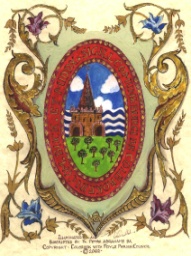 COLNBROOK WITH POYLE PARISH COUNCILParish Council Finance & PolicyCommittee Meeting MinutesMinutes of the meeting of the Parish Council Finance& Policy Committee held virtually via ZOOM on Tuesday 12th January Members Present:	Councillors (Cllr) Escott (In the Chair), John, Kahlon, Richardson and SmithOfficer Present: 		Dr Katharine Sutton, Clerk and RFOMembers of the Public:	5The meeting closed at 8.45pm.Signed--------------------------------------------------- Chair   Date:REF:FP/21/01WelcomeThe Chair welcomed all in attendance.FP/21/02Apologies for AbsenceCllr Small. FP/21/03Declaration of InterestThere were no declarations of interest. FP/01/04Minutes of the meeting November 10th 2020Resolved – That the minutes of the meeting held on November 10th 2020 be approved as a true record.FP/01/05Payment ListResolved - to approve Payment list 12 from 8th December – 8th January, in the sum of £1734.27 for 5 payments was approved.[ FP/01/06Costs from Services Meeting Resolved – to approve a cost of up to £1500 for memorial plinths as agreed by the Services meeting. FP/01/07Budget review 20/21, Draft Budget 21/22. Precept 2021/2Following discussion a number of amendments were proposed and made to budget headings and amounts allocated within separate budget heads, the budget was then approved subject to discussion at Full Council when the revised budget would be presented.  FP/01/08Bank signatories No changes were proposed to the existing signatories. FP/01/08Questions & Correspondence to the Chair:No items were recorded. 